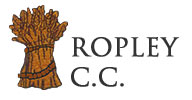 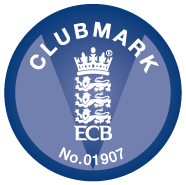 Ropley Cricket Club Committee Meeting – 2 August, 2018MINUTES AND ACTIONSPresent: David Burgess (chair), Anne Carter, Alex Ehrmann, Nick Gerrad, Andrew Robson, John Sutton.RefMinutes and ActionsLead1.Apologies: Karen Bennet, Frank Branagan, Jayne Forrest, Ed White2.Minutes of last meeting: were agreed to be an accurate record.3.Actions from last meeting – updates included in reports below.4.Secretary’s ReportAwards ceremony – With DB, AC had arranged date for 19.00hrs, Saturday 3 November. Event will include curry and bar. Details had been circulated and reminders will be sent.AGM – With DB, AC had arranged for 19.30hrs, Wednesday 14 November and details had been circulated and reminders will be sent.Insurance for electronic scoreboard – AC had arranged for JF to pay the outstanding difference required.Incident form for Tim Neimand – AC had completed a form, which Shaun Udal had signed off. AC had forwarded the completed form to AR.Thank you from Colin Hatton – AC read out the email she had received from Colin Hatton of Compton and Otterbourne cricket club. It thanked RCC for their hospitality after the game on the 28 July and made a special mention of Nick Gerrard to whom Colin Hatton gave particular credit. Draft GDPT – AC circulated a draft GDPT policy for comment. AE said that she would send a copy of a policy she had done so that the access to records section could be redrafted. AC to send a copy to Nerys and junior coaches for comment and redraft ready for next meeting.Small Grant Scheme – AC confirmed that HCL would honour the grant given to the club for the scoreboard in the event of not being able to get an U19 team together for the T20.Rotherfield Park hire charge - AC had confirmed the figure of £30 per game with which CF had agreed. He requested a single payment at the end of the season. AC confirmed there had been about 15 games to date.ACJF5.Treasurer’s ReportIn JF absence there was no report available however JF had asked AC to mention that getting the subs from the men’s teams was proving very difficult again this year. AC was attending home matches to prompt payment after sending out a WhatsApp message on ForzaRopley to try to speed up the process. A discussion was had about sending a message next year to the effect that if subs were not paid before a given date the amount owed would be increased. The plan was to be considered and a decision made at the next meeting.ACAll6.Fixture Secretary’s ReportElectronic scoreboard – The payment for increasing the length of the electronic cable was to be raised at the next parish council meeting.Installation of the 2 supporting posts - JS was exploring quotes for the installation of the 2 supporting posts. One quote to date had come back at £950, which he felt was far too much. JS was to follow up on other options.Sunday Games – as EW was not present the discussion was deferred to the next meeting. JS had previously reported as many games had been cancelled as played and asked whether there should be a reduction in the number of games or whether they should be scrapped altogether. JS to liaise with Ed White to get some intel on the reasons for the game cancellations and then review the issue and decide the strategy at the next meeting.JSJSAll7.Clubmark Officer ReportAdult incident reporting - Following a number of incidents recently with adults AR recommended that RCC also introduce an incident form for adults. This was agreed by the committee and AR confirmed he would develop an adult incident form that would be an amended version of the junior incident form. AC to circulate. Clubmark required reaccreditation next year and in view of this AR was to seek views from various parts of the club about what was required for the development plan next year. The final draft would then be presented at the AGM.AR/ACAR8.Club Welfare Officer ReportAC reported that all those with roles identified by the ECB had received DBS clearance expect one club member for whom there had been problems with the IT system. AR volunteered his support and would feedback at the next meeting.AR9.Ropley Sports and Social Cricket Representative ReportAC said that the next meeting had been moved back to 13 September so there was nothing to report.10.Women’s Cricket Chairman ReportAll the league games were arranged for July and August this year and it had made it difficult to find players available as it meant a game every week, as well as the period coinciding with summer holidays. In September there would be an opportunity to discuss the change at the Hampshire Women’s Committee.Otherwise all was going well for the women’s team. 11.Cricket ReportsNone were submitted.12.Activities and Events Secretary ReportAC had updated the annual plan with any outstanding social events and circulated to the committee with the papers.13.AOBSafety Nets – DB reported that the nets had been designed incorrectly and were to be replaced. When they are available DB will arrange training for the raising and lowering of the nets.The U13s had been included in the parish policy however DB had agreed a local arrangement that would not require the U13s to have the nets in place for their games as it was certain they could not hit the balls far enough for the nets to be required. Ground management – JS had spoken to Tom Wood who had agreed to support Ian Goodwin with the ground prep for the rest of the season. DB had received 2 responses plus 3 companies had shown interest in ground management for next season. He also noted there were subsidies available for ground management courses from the ECB. Tom Wood would put the square to bed at the end of the season.AC playing for Langley Manor – It was noted that AC was now playing for Langley Manor.  Mike Thomas, ex-president in acknowledgement of Mike Thomas having passed away it was agreed that the club would send condolences with a cheque for £50. Simon Jones meeting – in response to Ian Goodwin’s comment on Facebook regarding the transition of juniors to senior games Simon wanted to meet with Ian and some of the committee to have a discussion. JS was arranging a date.DBDBACAC14.Date and time of next meeting: 19.30hrs, Thursday, 6 Sept, 2018 in the Pavilion.All